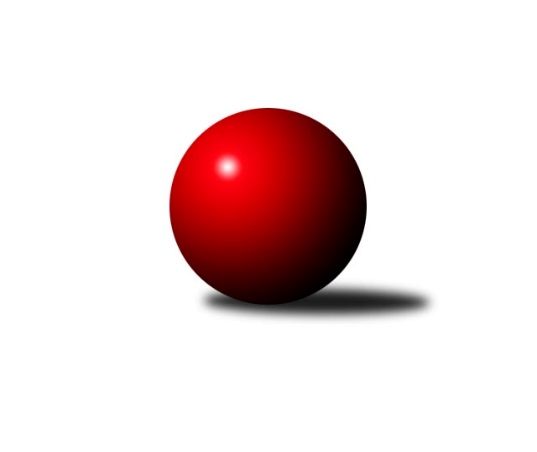 Č.20Ročník 2017/2018	17.3.2018Nejlepšího výkonu v tomto kole: 3294 dosáhlo družstvo: TJ Blatná3.KLM A 2017/2018Výsledky 20. kolaSouhrnný přehled výsledků:KK Konstruktiva Praha 	- TJ Teplice Letná	2:6	3155:3183	12.5:11.5	17.3.TJ Elektrárny Kadaň	- SKK Podbořany 	4:4	3259:3193	11.5:12.5	17.3.TJ Blatná	- TJ Lokomotiva Ústí n. L.	7:1	3294:3136	17.0:7.0	17.3.TJ Lomnice	- TJ VTŽ Chomutov	6:2	3129:2985	13.0:11.0	17.3.Kuželky Aš	- TJ Kovohutě Příbram 	7:1	3255:3120	15.0:9.0	17.3.SK Škoda VS Plzeň 	- TJ Dobřany B	5:3	3290:3172	15.0:9.0	17.3.Tabulka družstev:	1.	Kuželky Aš	20	12	2	6	93.0 : 67.0 	263.0 : 217.0 	 3198	26	2.	TJ Lomnice	20	13	0	7	93.0 : 67.0 	253.5 : 226.5 	 3204	26	3.	TJ Kovohutě Příbram	20	12	0	8	95.5 : 64.5 	261.0 : 219.0 	 3220	24	4.	TJ Dobřany B	20	12	0	8	88.5 : 71.5 	254.0 : 226.0 	 3207	24	5.	TJ Teplice Letná	19	11	0	8	78.5 : 73.5 	229.5 : 226.5 	 3181	22	6.	TJ Elektrárny Kadaň	20	9	3	8	84.0 : 76.0 	237.5 : 242.5 	 3227	21	7.	TJ Blatná	19	9	1	9	75.5 : 76.5 	216.5 : 239.5 	 3165	19	8.	TJ VTŽ Chomutov	20	8	1	11	74.0 : 86.0 	245.0 : 235.0 	 3183	17	9.	SKK Podbořany	20	8	1	11	74.0 : 86.0 	231.0 : 249.0 	 3125	17	10.	TJ Lokomotiva Ústí n. L.	20	8	0	12	67.5 : 92.5 	214.5 : 265.5 	 3167	16	11.	SK Škoda VS Plzeň	20	6	1	13	65.5 : 94.5 	231.0 : 249.0 	 3151	13	12.	KK Konstruktiva Praha	20	5	3	12	63.0 : 97.0 	219.5 : 260.5 	 3148	13Podrobné výsledky kola:	 KK Konstruktiva Praha 	3155	2:6	3183	TJ Teplice Letná	Jan Barchánek	116 	 156 	 125 	136	533 	 1.5:2.5 	 556 	 135	156 	 137	128	Lukáš Hanzlík	Tibor Machala	127 	 129 	 135 	132	523 	 3:1 	 508 	 142	120 	 124	122	Alexandr Trpišovský	Pavel Plachý	103 	 131 	 136 	135	505 	 1:3 	 532 	 131	133 	 150	118	David Bouša	Jaroslav Pleticha st.	123 	 134 	 149 	129	535 	 3.5:0.5 	 491 	 117	129 	 116	129	Jindřich Formánek	Petr Tepličanec	120 	 131 	 131 	132	514 	 1.5:2.5 	 537 	 134	129 	 142	132	Jan Filip	Jakub Wrzecionko	130 	 139 	 145 	131	545 	 2:2 	 559 	 150	124 	 136	149	Jan Hybšrozhodčí: Nejlepší výkon utkání: 559 - Jan Hybš	 TJ Elektrárny Kadaň	3259	4:4	3193	SKK Podbořany 	Jan Ambra	136 	 133 	 117 	155	541 	 1:3 	 558 	 143	146 	 137	132	Jaroslav Wágner	Karel Bučko	138 	 140 	 139 	138	555 	 2.5:1.5 	 518 	 126	111 	 139	142	Jiří Kartus	Michal Hrdina	135 	 130 	 129 	142	536 	 4:0 	 464 	 122	108 	 118	116	Vladislav Krusman	Jan Hák	145 	 127 	 150 	134	556 	 2:2 	 557 	 123	150 	 151	133	Pavel Stupka	Marcel Lukáš	116 	 137 	 139 	133	525 	 0:4 	 549 	 117	138 	 151	143	Petr Richtarech	Jaroslav Lefner	136 	 133 	 132 	145	546 	 2:2 	 547 	 150	127 	 135	135	Vladimír Šánarozhodčí: Nejlepší výkon utkání: 558 - Jaroslav Wágner	 TJ Blatná	3294	7:1	3136	TJ Lokomotiva Ústí n. L.	Dan Lexa	147 	 125 	 135 	155	562 	 3:1 	 513 	 124	149 	 120	120	Milan Grejtovský	Karel Koubek	118 	 157 	 123 	138	536 	 2:2 	 561 	 140	149 	 141	131	Radek Jalovecký	Lukáš Pavel	141 	 146 	 137 	135	559 	 3:1 	 529 	 143	145 	 116	125	Miroslav Wedlich	Jiří Vokurka	120 	 164 	 134 	117	535 	 3:1 	 487 	 133	125 	 129	100	Martin Zahálka st.	Jiří Vaňata	150 	 139 	 151 	135	575 	 3:1 	 527 	 128	128 	 130	141	Eugen Škurla	Stanislav Kníže	142 	 137 	 128 	120	527 	 3:1 	 519 	 127	131 	 119	142	Tomáš Vránarozhodčí: Nejlepší výkon utkání: 575 - Jiří Vaňata	 TJ Lomnice	3129	6:2	2985	TJ VTŽ Chomutov	Josef Veverka	133 	 118 	 126 	132	509 	 2:2 	 485 	 100	131 	 138	116	Stanislav Rada	Miroslav Bubla	128 	 132 	 148 	124	532 	 2:2 	 517 	 106	134 	 142	135	Stanislav ml. Šmíd ml.	Hubert Guba	116 	 120 	 140 	125	501 	 3:1 	 461 	 130	107 	 117	107	Zbyněk Vytiska	Štěpán Diosegi	132 	 123 	 111 	127	493 	 1:3 	 520 	 125	130 	 122	143	Přemysl Vytiska	Josef Krotký	128 	 165 	 146 	155	594 	 4:0 	 479 	 117	117 	 130	115	Robert st. Suchomel st.	Bohumil Maněna	119 	 122 	 113 	146	500 	 1:3 	 523 	 133	139 	 125	126	Luboš Havelrozhodčí: Nejlepší výkon utkání: 594 - Josef Krotký	 Kuželky Aš	3255	7:1	3120	TJ Kovohutě Příbram 	Jaroslav ml. Bulant	129 	 136 	 127 	145	537 	 2.5:1.5 	 509 	 129	128 	 130	122	Josef Hůda	Jaroslav Bulant	142 	 159 	 144 	148	593 	 3.5:0.5 	 529 	 128	125 	 144	132	David Hošek	Tomáš Viczmandi	137 	 116 	 131 	120	504 	 1:3 	 560 	 153	144 	 148	115	Luboš Řezáč	Martin Hurta	138 	 130 	 118 	133	519 	 3:1 	 514 	 116	129 	 137	132	Tomáš Číž	Martin Vrbata	121 	 144 	 157 	156	578 	 3:1 	 501 	 128	122 	 135	116	Martin Čistý	Ota Maršát st.	141 	 126 	 148 	109	524 	 2:2 	 507 	 126	129 	 132	120	Oldřich Hendl rozhodčí: Nejlepší výkon utkání: 593 - Jaroslav Bulant	 SK Škoda VS Plzeň 	3290	5:3	3172	TJ Dobřany B	Pavel Říhánek	183 	 126 	 146 	113	568 	 2:2 	 581 	 140	157 	 142	142	Milan Vrabec	Martin Vít	118 	 159 	 134 	142	553 	 4:0 	 486 	 111	124 	 118	133	Roman Pivoňka *1	Milan Findejs	137 	 141 	 165 	123	566 	 3:1 	 538 	 132	132 	 128	146	Martin Provazník	Jakub Solfronk	129 	 129 	 136 	125	519 	 2:2 	 524 	 124	138 	 151	111	Jan Koubský	Petr Svoboda	159 	 169 	 140 	118	586 	 2:2 	 515 	 127	124 	 142	122	Dominik Novotný	Milan Vicher	128 	 137 	 131 	102	498 	 2:2 	 528 	 127	124 	 135	142	Michal Šnebergerrozhodčí: střídání: *1 od 61. hodu Roman LipchavskýNejlepší výkon utkání: 586 - Petr SvobodaPořadí jednotlivců:	jméno hráče	družstvo	celkem	plné	dorážka	chyby	poměr kuž.	Maximum	1.	Jaroslav Roj 	TJ Kovohutě Příbram 	569.33	373.0	196.3	1.5	8/10	(620)	2.	Martin Vrbata 	Kuželky Aš	562.53	368.1	194.5	1.8	10/10	(608)	3.	Jaroslav ml. Bulant 	Kuželky Aš	554.55	374.5	180.1	4.1	8/10	(598)	4.	Luboš Havel 	TJ VTŽ Chomutov	553.91	363.6	190.3	2.3	10/10	(596)	5.	Vladimír Šána 	SKK Podbořany 	553.75	366.8	186.9	3.5	10/10	(624)	6.	David Hošek 	TJ Kovohutě Příbram 	552.19	366.0	186.2	2.3	9/10	(592)	7.	Tomáš Vrána 	TJ Lokomotiva Ústí n. L.	550.70	365.5	185.2	3.1	10/10	(621)	8.	Bohumil Maněna 	TJ Lomnice	550.25	369.5	180.8	5.4	9/10	(580)	9.	Jan Koubský 	TJ Dobřany B	548.77	366.9	181.9	5.4	11/11	(603)	10.	Michal Šneberger 	TJ Dobřany B	548.55	368.4	180.2	5.0	11/11	(624)	11.	Evžen Cígl 	TJ Blatná	547.81	360.5	187.4	3.6	11/11	(607)	12.	Jan Hák 	TJ Elektrárny Kadaň	546.31	365.8	180.5	5.8	9/10	(597)	13.	Karel Bučko 	TJ Elektrárny Kadaň	544.73	362.1	182.7	2.9	10/10	(574)	14.	Jakub Wrzecionko 	KK Konstruktiva Praha 	544.11	365.0	179.1	5.0	7/10	(582)	15.	Jaroslav Lefner 	TJ Elektrárny Kadaň	543.86	358.1	185.8	5.4	8/10	(580)	16.	Štěpán Diosegi 	TJ Lomnice	543.79	362.8	180.9	4.3	9/10	(606)	17.	Milan Vrabec 	TJ Dobřany B	543.28	359.3	184.0	6.0	8/11	(581)	18.	Petr Svoboda 	SK Škoda VS Plzeň 	542.09	364.9	177.2	5.2	8/10	(586)	19.	Pavel Vymazal 	KK Konstruktiva Praha 	542.00	357.8	184.2	4.5	7/10	(584)	20.	Stanislav ml. Šmíd  ml.	TJ VTŽ Chomutov	541.98	359.1	182.9	3.6	10/10	(616)	21.	Oldřich Hendl  	TJ Kovohutě Příbram 	541.00	354.8	186.2	4.4	10/10	(587)	22.	Miroslav Bubla 	TJ Lomnice	540.29	362.6	177.7	3.3	10/10	(578)	23.	Jiří Vokurka 	TJ Blatná	540.11	368.0	172.1	5.1	11/11	(584)	24.	Michal Hrdina 	TJ Elektrárny Kadaň	539.63	367.6	172.1	4.4	8/10	(577)	25.	Marcel Lukáš 	TJ Elektrárny Kadaň	539.29	361.3	178.0	4.4	8/10	(602)	26.	Přemysl Vytiska 	TJ VTŽ Chomutov	538.60	361.6	177.0	6.4	10/10	(584)	27.	Jan Hybš 	TJ Teplice Letná	537.92	361.8	176.1	4.3	8/9	(596)	28.	Milan Findejs 	SK Škoda VS Plzeň 	537.45	365.1	172.3	4.6	8/10	(578)	29.	Josef Veverka 	TJ Lomnice	537.31	367.6	169.7	5.9	9/10	(582)	30.	Lukáš Hanzlík 	TJ Teplice Letná	536.97	363.9	173.1	4.8	9/9	(574)	31.	Josef Hůda 	TJ Kovohutě Příbram 	535.59	365.5	170.1	5.2	9/10	(592)	32.	Daniel Lukáš 	TJ Elektrárny Kadaň	534.75	360.4	174.3	6.2	8/10	(568)	33.	Martin Hurta 	Kuželky Aš	534.14	356.8	177.4	5.1	10/10	(575)	34.	Alexandr Trpišovský 	TJ Teplice Letná	534.01	358.9	175.1	3.2	9/9	(591)	35.	Milan Grejtovský 	TJ Lokomotiva Ústí n. L.	533.72	357.2	176.5	4.3	10/10	(607)	36.	Luboš Řezáč 	TJ Kovohutě Příbram 	533.71	358.9	174.9	4.9	8/10	(561)	37.	Milan Vicher 	SK Škoda VS Plzeň 	533.34	356.2	177.2	5.7	9/10	(579)	38.	Radek Jalovecký 	TJ Lokomotiva Ústí n. L.	532.96	363.6	169.4	4.5	10/10	(649)	39.	Jiří Vaňata 	TJ Blatná	532.64	363.3	169.3	5.9	10/11	(577)	40.	Roman Pivoňka 	TJ Dobřany B	532.36	359.8	172.6	5.4	10/11	(588)	41.	Jan Filip 	TJ Teplice Letná	532.23	361.3	170.9	5.3	9/9	(567)	42.	Jan Kobliha 	TJ Blatná	532.20	357.8	174.4	5.3	8/11	(565)	43.	Martin Zahálka  st.	TJ Lokomotiva Ústí n. L.	531.90	363.0	168.9	6.4	8/10	(621)	44.	Petr Richtarech 	SKK Podbořany 	531.81	360.7	171.1	5.8	8/10	(584)	45.	Pavel Stupka 	SKK Podbořany 	531.51	360.2	171.3	8.9	10/10	(590)	46.	Jaroslav Bulant 	Kuželky Aš	531.14	358.9	172.2	4.3	7/10	(593)	47.	Jaroslav Wágner 	SKK Podbořany 	529.68	356.0	173.7	6.4	8/10	(562)	48.	Dominik Novotný 	TJ Dobřany B	529.44	361.0	168.5	6.9	10/11	(603)	49.	Pavel Plachý 	KK Konstruktiva Praha 	529.26	358.4	170.9	6.0	10/10	(583)	50.	Stanislav Rada 	TJ VTŽ Chomutov	526.40	366.9	159.5	7.7	9/10	(574)	51.	Ota Maršát  st.	Kuželky Aš	526.19	365.9	160.3	5.6	9/10	(584)	52.	Jiří Guba 	TJ Lomnice	525.89	361.2	164.7	6.2	10/10	(548)	53.	Tomáš Číž 	TJ Kovohutě Příbram 	525.79	357.2	168.6	6.4	9/10	(575)	54.	Tibor Machala 	KK Konstruktiva Praha 	524.04	348.3	175.8	7.5	9/10	(594)	55.	Miroslav Wedlich 	TJ Lokomotiva Ústí n. L.	520.79	349.4	171.4	5.2	10/10	(593)	56.	Stanislav Kníže 	TJ Blatná	520.71	357.6	163.2	5.6	9/11	(573)	57.	David Bouša 	TJ Teplice Letná	520.11	348.8	171.3	6.9	7/9	(564)	58.	Petr Sachunský 	SK Škoda VS Plzeň 	519.64	360.1	159.6	7.7	7/10	(560)	59.	Ondřej Šmíd 	TJ VTŽ Chomutov	519.34	356.5	162.8	8.4	8/10	(559)	60.	Josef Jiřínský 	TJ Teplice Letná	518.83	352.8	166.0	6.0	6/9	(560)	61.	Jakub Solfronk 	SK Škoda VS Plzeň 	517.90	360.1	157.8	7.0	10/10	(574)	62.	Tomáš Viczmandi 	Kuželky Aš	514.12	358.6	155.5	8.3	9/10	(563)	63.	Hubert Guba 	TJ Lomnice	509.98	349.8	160.2	6.4	8/10	(524)	64.	Jaroslav Borkovec 	KK Konstruktiva Praha 	509.28	353.8	155.5	9.2	9/10	(553)	65.	Zbyněk Vytiska 	TJ VTŽ Chomutov	504.61	349.8	154.8	7.1	10/10	(544)	66.	Vladislav Krusman 	SKK Podbořany 	502.36	346.3	156.1	9.7	9/10	(559)	67.	Jaroslav Pleticha  st.	KK Konstruktiva Praha 	502.36	345.9	156.4	8.5	10/10	(558)	68.	Vít Kobliha 	TJ Blatná	494.61	343.7	150.9	10.0	9/11	(522)		Josef st. Fišer 	TJ Dobřany B	570.00	379.0	191.0	4.0	1/11	(570)		Jan Barchánek 	KK Konstruktiva Praha 	553.67	367.7	186.0	3.2	2/10	(568)		Lukáš Pavel 	TJ Blatná	547.50	359.5	188.0	4.0	1/11	(559)		Martin Vít 	SK Škoda VS Plzeň 	547.50	360.3	187.2	4.0	2/10	(553)		Eugen Škurla 	TJ Lokomotiva Ústí n. L.	546.63	363.1	183.5	7.1	4/10	(589)		Pavel Říhánek 	SK Škoda VS Plzeň 	546.23	367.5	178.7	4.3	6/10	(591)		Josef Krotký 	TJ Lomnice	541.05	366.8	174.3	4.3	4/10	(594)		Jaroslav ml. Pleticha  ml.	KK Konstruktiva Praha 	539.25	355.2	184.1	4.3	3/10	(553)		Petr Kříž 	TJ Kovohutě Příbram 	536.50	344.0	192.5	5.5	2/10	(553)		Petr Tepličanec 	KK Konstruktiva Praha 	536.50	362.5	174.0	2.5	1/10	(559)		Václav Pinc 	TJ Kovohutě Příbram 	535.00	361.0	174.0	4.0	1/10	(535)		Martin Provazník 	TJ Dobřany B	531.93	354.4	177.5	3.4	7/11	(601)		Ladislav Filek 	SK Škoda VS Plzeň 	531.86	364.9	167.0	6.3	1/10	(596)		Jan Ambra 	TJ Elektrárny Kadaň	531.30	354.6	176.7	5.8	4/10	(579)		Luděk Gühl 	TJ Teplice Letná	528.25	361.8	166.5	6.3	2/9	(555)		Petr Dvořák 	TJ Elektrárny Kadaň	528.00	365.0	163.0	2.0	2/10	(551)		Karel Koubek 	TJ Blatná	528.00	367.5	160.5	9.0	2/11	(536)		Milan Hnilica 	TJ Teplice Letná	526.50	361.5	165.0	8.5	2/9	(549)		Pavel Kohlíček 	KK Konstruktiva Praha 	523.50	364.2	159.3	9.0	6/10	(555)		Dan Lexa 	TJ Blatná	522.02	354.4	167.7	8.3	6/11	(562)		Milan Bek 	TJ Dobřany B	522.00	366.0	156.0	14.0	1/11	(522)		Tomáš Čecháček 	TJ Teplice Letná	521.33	351.4	169.9	9.5	2/9	(575)		Michal Ostatnický 	KK Konstruktiva Praha 	519.00	342.5	176.5	6.5	2/10	(528)		Michal Müller 	SK Škoda VS Plzeň 	519.00	348.4	170.6	6.8	5/10	(580)		Rudolf Schimmer 	TJ Lomnice	518.50	380.0	138.5	14.5	2/10	(571)		Robert st. Suchomel  st.	TJ VTŽ Chomutov	517.50	352.4	165.1	6.9	4/10	(546)		Roman Lipchavský 	TJ Dobřany B	516.09	355.3	160.8	6.9	7/11	(607)		Zdeněk Chvátal 	TJ Lomnice	515.00	348.0	167.0	7.0	1/10	(515)		Josef Málek 	TJ Lokomotiva Ústí n. L.	513.50	350.5	163.0	5.5	2/10	(531)		Jiří Gramskopf 	SKK Podbořany 	513.00	361.2	151.8	11.1	5/10	(545)		Ladislav st. Filek 	SK Škoda VS Plzeň 	511.67	346.7	165.0	8.0	1/10	(544)		Zdeněk Ausbuher 	SKK Podbořany 	511.33	347.8	163.6	9.3	3/10	(585)		Jindřich Formánek 	TJ Teplice Letná	510.67	348.3	162.3	8.7	3/9	(532)		Jaroslav Solín 	Kuželky Aš	505.50	353.0	152.5	9.5	2/10	(515)		Václav Pilař 	Kuželky Aš	504.73	347.0	157.8	7.8	6/10	(547)		Martin Čistý 	TJ Kovohutě Příbram 	504.34	337.0	167.4	4.5	5/10	(543)		Jiří Kartus 	SKK Podbořany 	502.50	347.3	155.2	8.3	5/10	(565)		Zdeněk Weigl 	SK Škoda VS Plzeň 	498.50	356.0	142.5	11.0	2/10	(532)		Lukáš Jaroš 	SK Škoda VS Plzeň 	495.08	339.8	155.3	9.5	4/10	(505)		Zbyněk Lébl 	KK Konstruktiva Praha 	494.00	335.0	159.0	10.0	1/10	(494)		Jiří Šípek 	TJ Lokomotiva Ústí n. L.	491.87	336.3	155.5	7.5	5/10	(579)		Václav Šváb 	SKK Podbořany 	487.00	330.8	156.3	8.3	2/10	(519)		Karel Majner 	SK Škoda VS Plzeň 	484.00	354.0	130.0	13.0	1/10	(484)		Václav Šefl 	TJ Kovohutě Příbram 	483.25	347.3	136.0	13.5	2/10	(512)		David Alföldi 	SKK Podbořany 	470.50	339.0	131.5	9.5	2/10	(513)		Pavel Přerost 	TJ Lomnice	468.00	341.0	127.0	14.0	2/10	(471)		Kamil Srkal 	SKK Podbořany 	464.00	333.0	131.0	11.0	2/10	(475)		Karel Uxa 	SK Škoda VS Plzeň 	451.00	339.0	112.0	14.0	1/10	(451)Sportovně technické informace:Starty náhradníků:registrační číslo	jméno a příjmení 	datum startu 	družstvo	číslo startu4270	Radek Jalovecký	17.03.2018	TJ Lokomotiva Ústí n. L.	9x10587	Milan Vrabec	17.03.2018	TJ Dobřany B	5x20186	Roman Lipchavský	17.03.2018	TJ Dobřany B	9x5196	Roman Pivoňka	17.03.2018	TJ Dobřany B	8x893	Jan Barchánek	17.03.2018	KK Konstruktiva Praha 	12x16241	Jan Koubský	17.03.2018	TJ Dobřany B	8x22225	Dominik Novotný	17.03.2018	TJ Dobřany B	9x20173	Martin Provazník	17.03.2018	TJ Dobřany B	8x5116	Petr Tepličanec	17.03.2018	KK Konstruktiva Praha 	9x22198	Michal Šneberger	17.03.2018	TJ Dobřany B	9x
Hráči dopsaní na soupisku:registrační číslo	jméno a příjmení 	datum startu 	družstvo	Program dalšího kola:21. kolo24.3.2018	so	10:00	TJ Blatná - TJ Teplice Letná (dohrávka z 16. kola)	7.4.2018	so	10:00	TJ Lomnice - KK Konstruktiva Praha 	7.4.2018	so	10:00	TJ VTŽ Chomutov - TJ Blatná	7.4.2018	so	10:00	SKK Podbořany  - SK Škoda VS Plzeň 	7.4.2018	so	10:00	TJ Dobřany B - Kuželky Aš	7.4.2018	so	10:00	TJ Kovohutě Příbram  - TJ Teplice Letná	7.4.2018	so	14:00	TJ Lokomotiva Ústí n. L. - TJ Elektrárny Kadaň	Nejlepší šestka kola - absolutněNejlepší šestka kola - absolutněNejlepší šestka kola - absolutněNejlepší šestka kola - absolutněNejlepší šestka kola - dle průměru kuželenNejlepší šestka kola - dle průměru kuželenNejlepší šestka kola - dle průměru kuželenNejlepší šestka kola - dle průměru kuželenNejlepší šestka kola - dle průměru kuželenPočetJménoNázev týmuVýkonPočetJménoNázev týmuPrůměr (%)Výkon3xJosef KrotkýLomnice5944xJosef KrotkýLomnice115.175942xJaroslav BulantAš5933xJaroslav BulantAš111.525931xPetr SvobodaŠkoda Plzeň5861xPetr SvobodaŠkoda Plzeň109.395862xMilan VrabecTJ Dobřany B5819xMartin VrbataAš108.75783xMartin VrbataAš5781xMilan VrabecTJ Dobřany B108.465813xJiří VaňataBlatná5752xJiří VaňataBlatná108.38575